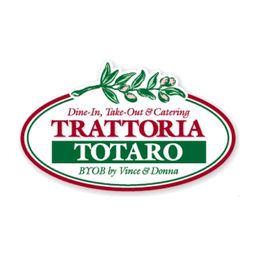 Appetizers:
Roasted Red Peppers, Imported Olives and Sharp Provolone Cheese 
Warm Italian bread, garlic olive oil and parmesan cheese
​
Bruschetta Served with garlic crostiniEnhancements:Mini Meatballs in marinara sauce…  $50Charcuterie tray with an array of cheeses, meats, fruits, jams, crackers and accompaniments, complete with edible flowers!.... Sm $75 / lg$100.00Dates wrapped in pancettaStuffed with gorgonzola cheese and drizzled with balsamic reduction… $50.00

Entrée: Served buffet or family styleHost Choose a salad:
Ceaser Salad
Romaine lettuce, fresh ground black pepper and house made croutons 
tossed with our cheesy Caesar dressing
Nuts and Berries 
​Spring mix, blue cheese, dried cranberries, purple onion and tomato, tossed with berry balsamic dressing, topped with Anas famous chicken salad Arugula & BurrataArugula topped with mozzarella burrata and heirloom tomatoes with olive oil and balsamic reduction Chicken:Host choose one*can be upgraded to vealChicken Picatta (gluten free)Sauteed chicken breast in a white wine caper sauce, with lemon zest topped with fresh lemonsChicken Parmigiana Crispy breaded chicken topped with mozzarella cheese & marinara sauceChicken Val’Dasta (gluten free)Pan seared chicken breast topped with prosciutto di Parma, sauteed spinach and mozzarella cheese in a mushroom marsala saucePasta:Host Choose One:Rigatoni AbruzziRigatoni pasta in marinara sauce topped with fresh ricotta and basil… delicious and light!Penne BologneseSauteed ground beef, mushroom, marinara sauce, dash of creamVegetable Lasagna (gluten free & vegetarian)
Grilled assortment of vegetables layered with sweet potato risotto and roasted marinara, topped with shredded mozzarella, romano and parmesan cheese

Dessert Tray of our famous grandoms cakes, cannolis, and macaroons
$35.00 per person$150 deposit$150 server fee